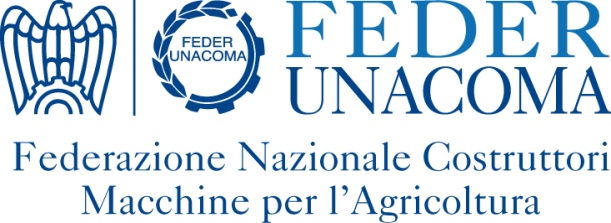 SERVIZIO MARKETING E SVILUPPO ASSOCIATIVONuove Aziende associate Febbraio 2017DIGIDEVICE Srl25012CALVISANO BG - Via Dell’Industria, 6 - Tel.030.998.818 - Fax 030.205.3423E-mail: info@digidevice.com - http://www.digidevice.comSistemi ISOBUS - Dispositivi elettronici di regolazione e di controllo - Strumenti di bordo - Radiocomandi - Gestione di sistemi elettro-idraulici - Impianti elettrici e cablaggi - Programmi informativi per gestione veicoli - Strumenti di controllo per macchine per la semina - Sensori - Celle di carico - Componenti elettronici per sistemi di pesatura - Centraline elettroniche per bilanceISOBUS systems - Electronic monitoring and control devices - Onboard instruments - Radio controls - Electric and hydraulic control functions - Electrical equipment and wiring harnesses - Vehicle management software - Control instruments for sowing equipment -Sensors - Load cells - Electronic components for weighing systems - Electronic control units for weighing machineAssociazione di appartenenza: COMACOMPMAZZOTTI Surl48124RAVENNA RA - Via Dismano, 138/a - Tel.0544.64284 - Fax 0544.67712E-mail: amministrazione@mazzotti.it - http://www.mazzotti.itIrroratrici semoventi Self-propelled sprayersAssociazione di appartenenza: ASSOMASEO.C.L.L. Srl35010VILLANOVA DI CAMPOSAMPIERO - Via Cornara, 40- Tel.049.922.0072 - Fax 049.922.0951E-mail: ocll@carrarospray.it - http://www.carrarospray.comNebulizzatriciportate, trainateMounted and trailed sprayersAssociazione di appartenenza: ASSOMAO (Protezione delle colture)